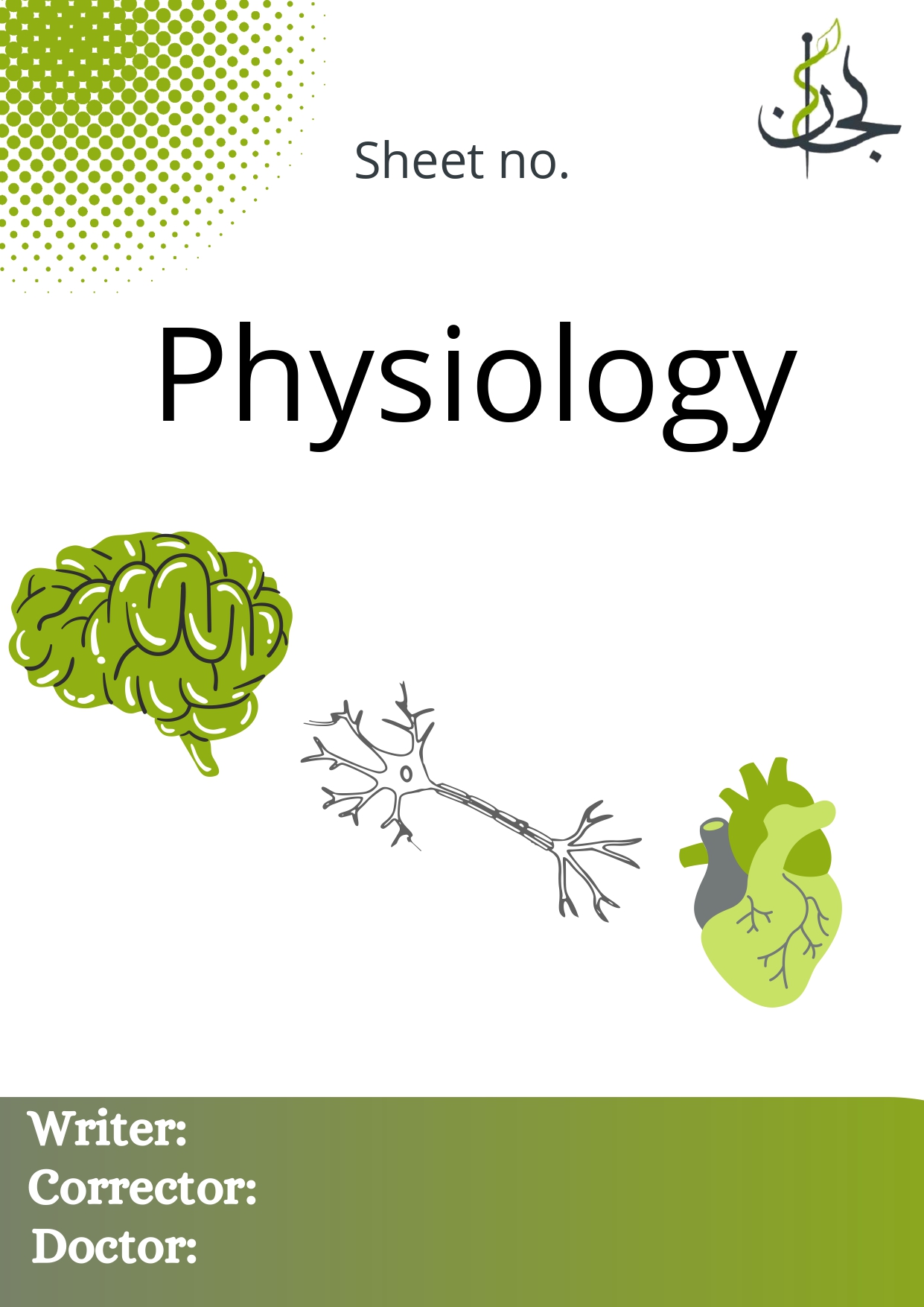 يرجى قراءة المعلومات التالية	مهم :: بعض التعليمات التي ستكون مشتركة بين كل شيتات المادة :- حجم الخط موحد 16-22 ما عدا العناوين - نوع الخط  Calibri-يفضل عدم استخدام الألوان الفاتحة-يفضل أن يكون لون كلام الدكتور بلون وكلام السلايدات بلون آخر (مثلا كلام الدكتور باللون الأسود و السلايدات باللون الكحلي) و يفضل الإشارة الى ذلك في بداية الشيت.- الإطار للصفحات Box- عدم استخدام التخطيط بكثرة للحفاظ على المنظر العام للشيت (توضيح: مثلا )- الترميز الاساسي على شكل 1 2 3 4 5- الترميز الفرعي على شكل a  b  c  d- العناوين الرئيسية تكون بحجم أكبر و  boldلتكون مميزة- إضافة أي معلومة او صورة موجودة بالسلايدات ولم تذكر بالمحاضرة بهدف أن يكون الشيت كافي بدون الرجوع للسلايد- كتابة التوقيت كل 10 دقائق من التسجيل- احذف الكلام السابق وابدأ بكتابة الشيت على هذا الملف